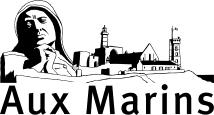 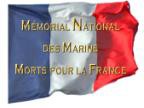 Je soussigné (e)Autorise gracieusement l’association « Aux Marins » à dupliquer la photographie du marin dont l’identité est mentionnée ci-dessous ainsi que tous les documents ayant trait à son histoire personnelle : livret individuel, photographies de groupe, correspondances de guerre, lettres diverses, coupures de presse, certificats divers, livret de famille, publications à compte d’auteur, extraits d’état-civil, photographies en compagnie de proches, etc …Je suis :membre de sa famille :(précisez le lien de parenté) …………………………………………………………………………………………et à ce titre :sans lien de parenté :…………………………………………………………………………………………….J’autorise l’association « Aux Marins » à :installer, à la vue du public, la photographie choisie par mes soins à l’intérieur du cénotaphe, étant entendu que le lieu est destiné à cet usage exclusivement ;copier	et	rendre	accessible	les	documents	mentionnés	ci-dessus	sur	le	site	internet :www.auxmarins.com et sur le blog : www.amedenosmarins.fr ;utiliser les documents cités en vue de publication d’ouvrages ou la réalisation et la diffusion de films, documentaires, Cd-Rom, sites internet, etc …, directement liés à l’objet du mémorial.Toutes les opérations autorisées ci-dessus seront réalisées dans le respect de la considération due aux marins« Morts pour la France ».…Je suis informé(e) :que chaque photographie du marin figurant sur le site internet est accompagnée d’une notice biographique ;que les reproductions de documents et photographies (photocopies, fac-similé, fichiers informatiques) pourront être versées à un fonds d’archives publiques (archives départementales, archives du service historique de la défense …).Selon le souhait que vous aurez exprimé, les documents que vous avez confiés à l’association « Aux Marins », vous seront retournés, en recommandé, ou seront conservés par l’association :Nous vous demandons de bien vouloir cocher la case correspondant à votre choix :Je demande que l’intégralité des documents et photographies originaux me soient retournés.Je décide de faire don à l’association « Aux Marins » des documents et photographies originaux(joindre une liste détaillée des documents et photographies, datée et signée).Les documents et photographies sont des copies que je laisse à la disposition de l’association « Aux Marins ».Conformément à la loi n° 78-17 du 6 janvier 1978 relative à l’informatique, aux fichiers et aux libertés, je peux exercer mon droit d’accès et de rectification et de retrait, à tout moment et à la charge du gestionnaire du lieu, auprès de : association « Aux Marins » - BP 4 – 29217 PlougonvelinS’il est avéré que la présente déclaration est incomplète ou inexacte quant aux droits des membres de la famille du marin, l’association « Aux Marins » peut, en cas de réclamation d’un des ayants droit, faire retirer tout ou partie des informations ou photographies concernant ce marin.Fait à :  ………………………………………………………………….Le	: Signature :NomPrénomsAdresseN°RueRueRueCode postalVilleTéléphone (s)CourrielAyant droit uniqueAyant droit non unique et ayant reçu l’accord des autres ayants droitAyant reçu l’accord des ayants droitAutre (Préciser) ………………………………………………………………………….